                             JORNADAS INSTITUCIONALES 2019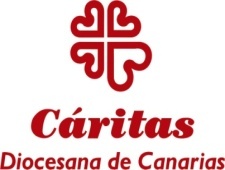         “LA DENUNCIA PARA LA TRANSFORMACIÓN POLÍTICA Y SOCIAL”ARCIPRESTAZGO_________________________________     GRUPO DE CÁRITAS___________________________________________APELLIDOS Y NOMBREDNITELÉFONOOBSERVACIONESAPELLIDOS Y NOMBREDNITELÉFONOOBSERVACIONES